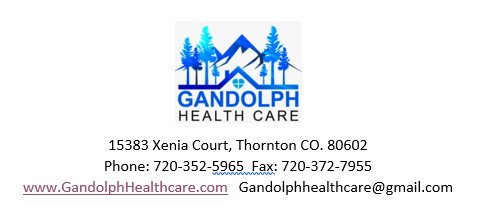 Patient Name:__________________________________________  Date of Birth: _________________Medicare Eligible: ___ yes___no E-mail address: _________________________________________ Address: ___________________________City________________ State:_________________________Zip Code_________________ Cell Phone:_________________ Home Phone:__________________ Best phone number to contact:_____________________________ May we leave a message?_____________________                           Emergency Contact (name and number):________________________ Please list any individuals that we may discuss your medical information: ____________________________________________________ Gender: ____Male  ___Female        Marital Status:________________ Occupation:___________________________________________Authorized Credit Card #_____________ Exp Date:______  CSC: ____                Zip Code for Card: _________2020Please note:  Full payment is required at the time of service.  WE DO NOT PARTICIPATE WITH ANY INSURANCE PLANS. Patients are responsible for filing their own insurance claims.  A receipt for services will include the insurance codes necessary for he filing process.  Gandolph Health Care is not responsible for any insurance denial or partial reimbursement.  Please check with your insurance regarding coverage for any tests or labs that your doctor might order.   Medicare patients are hereby informed that we have OPTED OUT of the Medicare program.  Medicare patients are required to inform Gandolph Health Cares should they become eligible for the Medicare program. If you are Medicare eligible, please complete the opt out form. I have read the previous statements and understand that full payment is expected at the time of service. Date:_____________ Signature: ___________________________ While we do not participate in insurance plans, some of the tests our doctors order might be covered by your plan.  Please provide your insurance information FOR REFERENCE ONLY.   insurance provider:______________________________________ member number:_______________________________________  group number:________________ insurance phone:_____________